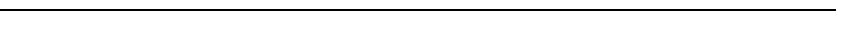 ZGODA NA PRZETWARZANIE DANYCH OSOBOWYCH ORAZ WIZERUNKU UCZESTNIKA III Międzynarodowego Konkursu Instrumentalistów i Zespołów Kameralnych 
Szkół Muzycznych I i II stopnia – edycja onlineOświadczam, że wyrażam zgodę na przetwarzanie danych osobowych mojego dziecka oraz na umieszczanie zdjęć i zarejestrowanych filmów …..............................................................................................................................................................................,(imię i nazwisko dziecka)w celu realizacji zadań związanych z przeprowadzeniem III Międzynarodowego Konkursu Instrumentalistów i Zespołów Kameralnych Szkół Muzycznych I i II stopnia w Tymbarku ….....................................................                                                                              ….......................................................                  (miejscowość i data)                                                                                                                            (podpis rodzica/opiekuna prawnego)INFORMACJA dla rodzica/opiekuna prawnego uczestnika konkursuZgodnie z art. 13 ogólnego rozporządzenia o ochronie danych osobowych z dnia 27 kwietnia 2016 r. (Dz. Urz. UE L 119 z 04.05.2016) informuje się, iż:administratorem danych osobowych uczniów jest Społeczna Publiczna Szkoła Muzyczna I st. w Tymbarku oraz Samodzielne Koło Terenowe nr 99 STO w TymbarkuAdministrator powołał Inspektora Ochrony Danych oraz udostępnia jego dane kontaktowe: Sułkowska Jadwiga, ido@szkola-muzyczna.org, 18 2628 094 , +48 538 410 104Dane przetwarzane będą dla potrzeb III Międzynarodowego Konkursu Instrumentalistów i Zespołów Kameralnych Szkół Muzycznych I st. w Tymbarku – edycja online ogólnego rozporządzenia o ochronie danych osobowych z dnia 27 kwietnia 2016 r.dane osobowe przechowywane będą przez okres 5 lat od zakończenia Międzynarodowego Konkursurodzic/opiekun prawny uczestnika posiada prawo do dostępu do danych osobowych, ich sprostowania, usunięcia lub ograniczenia przetwarzania lub odwołania uprzednio udzielonej zgodyrodzic/opiekun prawny uczestnika ma prawo wniesienia skargi do organu nadzorczego podanie danych osobowych jest dobrowolne.